ЗАХТЕВ ЗА ИЗДАВАЊЕ ДОЗВОЛЕ ЗА КРЕТАЊЕТОКОМ ПОЛИЦИЈСКОГ ЧАСАЛИЦИМА КОЈА ПРУЖАЈУ УСЛУГУ ПОМОЋ У КУЋИ, ПЕРСОНАЛНИ АСИСТЕНТИ РОДИТЕЉИМА КОЈИ КОНАЧНОМ СУДСКОМ ПРЕСУДОМ РЕГУЛИШУ ВИЂЕЊЕ ДЕТЕТА__________________________Подносилац захтева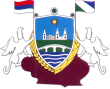 Република СрбијаАутономна Покрајина ВојводинаОПШТИНА СРБОБРАНОПШТИНСКА УПРАВА СРБОБРАН21480 Србобран, Трг слободе 2: 021/730-020; Факс: 021/730-171E-mail: srbobran_sekretar@eunet.rsИМЕ И ПРЕЗИМЕ ПОДНОСИОЦА:АДРЕСА:КОНТАКТ ТЕЛЕФОН:РАЗЛОГ ЗА ИЗДАВАЊЕ:помоћ у кућиперсонални асистентрегулисање виђења дететаОБРАЗЛОЖЕЊЕ ПОДНОШЕЊА ЗАХТЕВА:ПРИЛОЗИ УЗ ЗАХТЕВ:1.2.3.4.